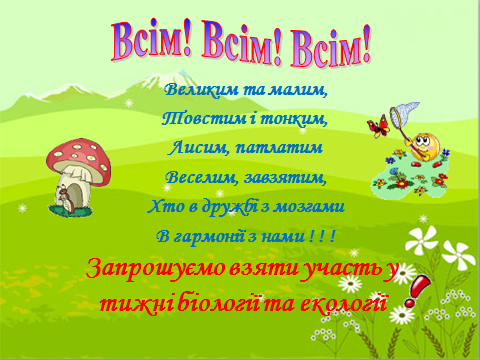 Понеділок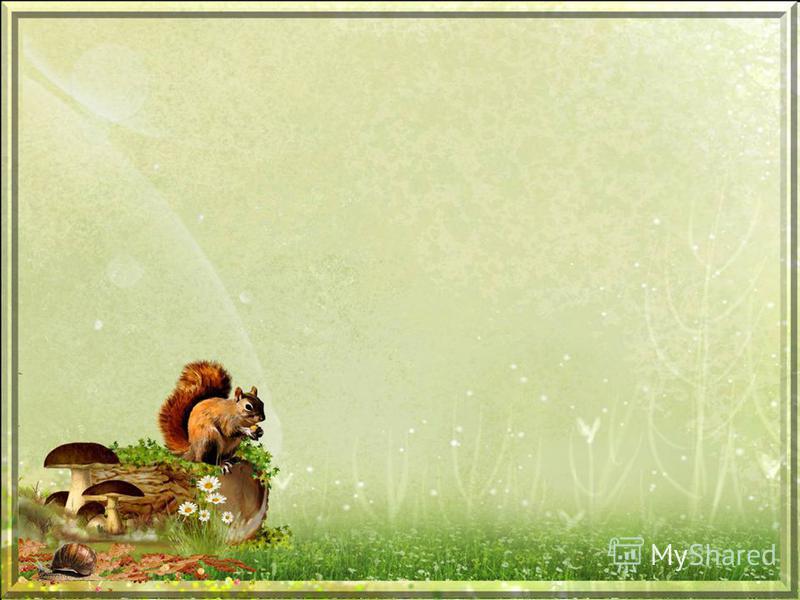 Відкриття тижня(Оргкомітет)Виставка-конкурс малюнків «Були у матері Природи…» (Червонокнижні рослини й тварини. (5-8-мі класи)(Вчитель біології Новоженець М.В.)Вікторина «Знай!! Люби! Бережи!» (5-ті класи)(Вчитель біології, основ здоров’я Василькевич С.І.)«Людина і природа» (конкурс стінгазет) (6-11 класи)                                                (Вчитель біології Репко О.З.)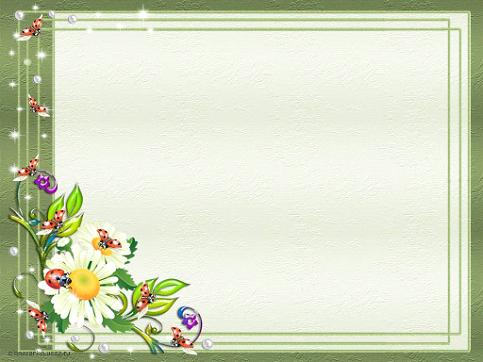 ВівторокБрейн - ринг «Що?Де? Чому?» (7-мі класи)(Вчитель біології Репко О.З.)«Друге життя використаних матеріалів» -виставка конкурс виробів  (5-11-ті класи)(Вчитель біології, основ здоров’я Василькевич С.І.)Фотовиставка « Мої домашні улюбленці»(5-11-ті класи)                                (Вчитель біології Новоженець М.В.)Середа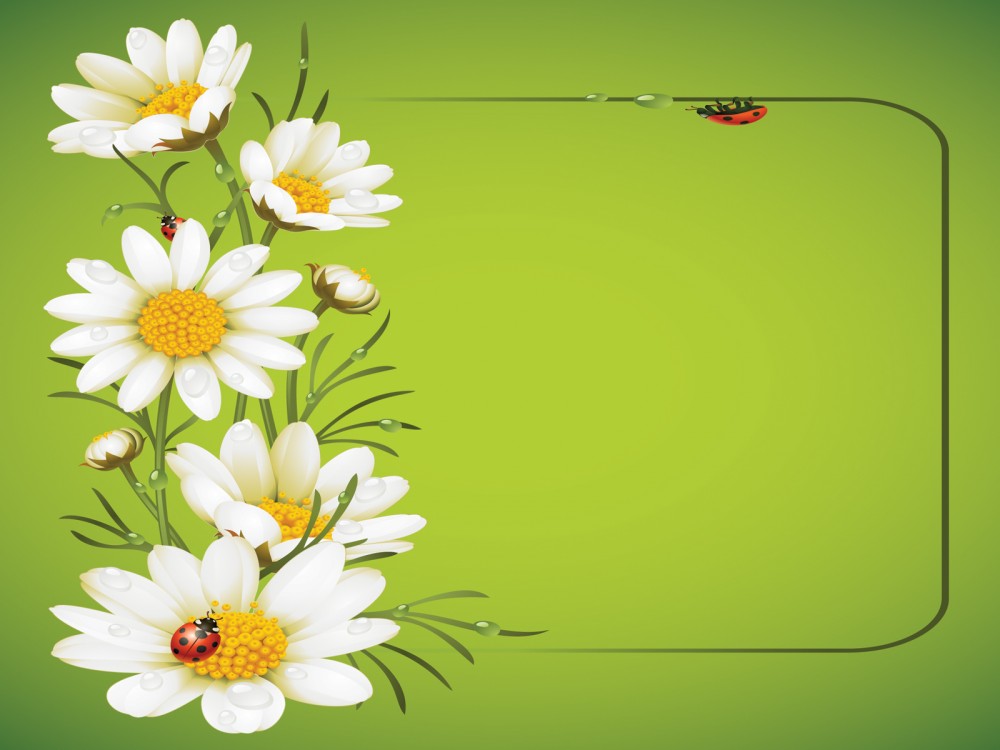 Виставка-конкурс виробів із природних матеріалів    «Природа – казка, яку треба читати серцем» (5-9 ті класи)(Вчитель біології Репко О.З.)Ток-шоу «Інтелектуальний олімп» (команди 9-х класів хлопці + дівчата)                                    (Вчителі біології Репко О.З., Новоженець М.В.)«Книга природи – невичерпне джерело людського пізнання»(Виставка літератури у читальному залі)                                                       (Бібліотекар Грицух В.Й.)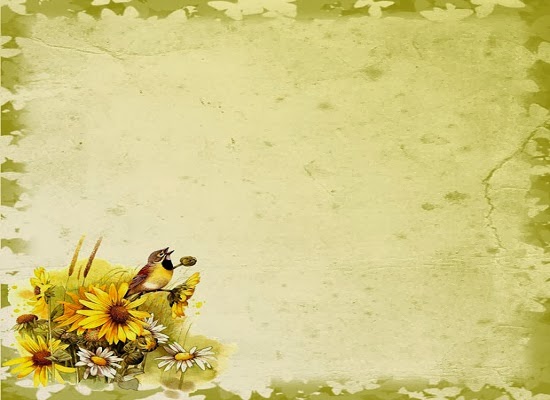 Четвер«Невидимий ворог» (буклети з інформа00цією про інфекційні хвороби) (9-11 класи)(Вчитель біології, основ здоров’я Василькевич С.І.)Круглий стіл «Збалансоване харчування» (8-мі класи)(Вчитель біології Новоженець М.В.)«Світ живої природи» (бліц - турнір) (6-ті класи хлопці + дівчата)                                            (Вчитель біології, основ здоров’я Василькевич С.І.)П’ятниця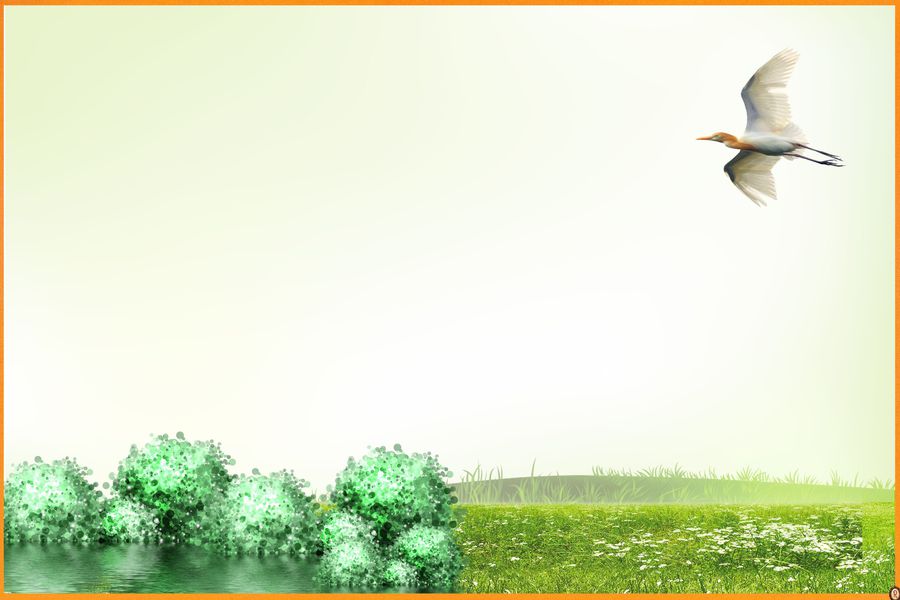 «Екологічне поле чудес» (навчально-розважальне шоу) (Вчитель біології, основ здоров’я Василькевич С.І.)Тренінг «Моя майбутня професія» (виявлення психологічних схильностей, 9-11-ті класи)        (Психолог Дідурик О.Я.)Підведення підсумків тижня біології та екології                         (Оргкомітет)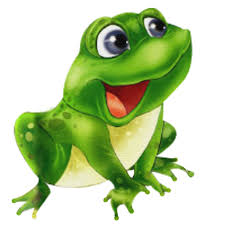 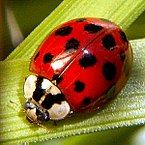 Картки із цікавою інформацією для в екологічному залі школи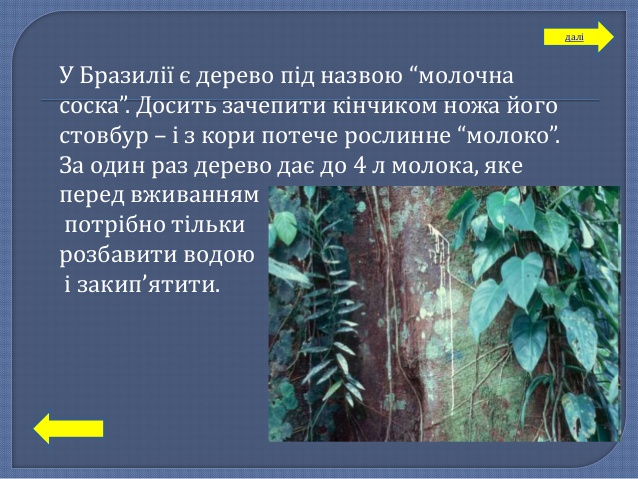 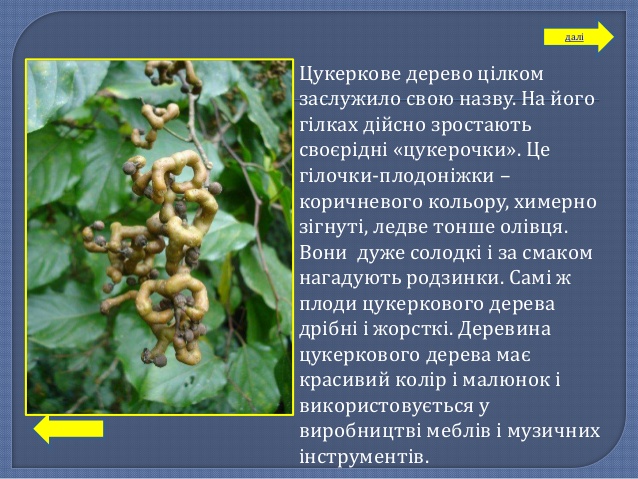 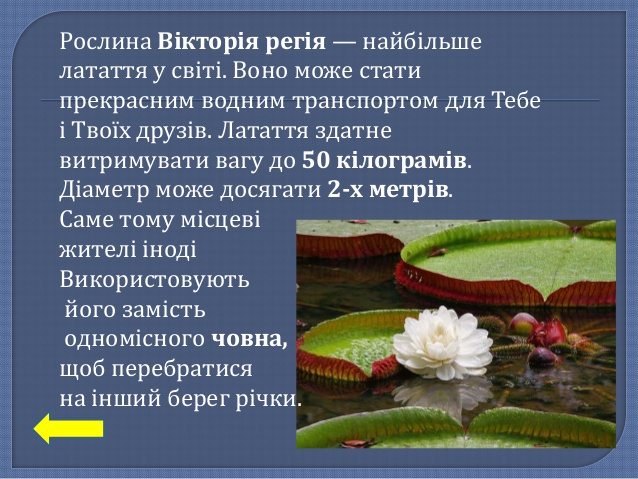 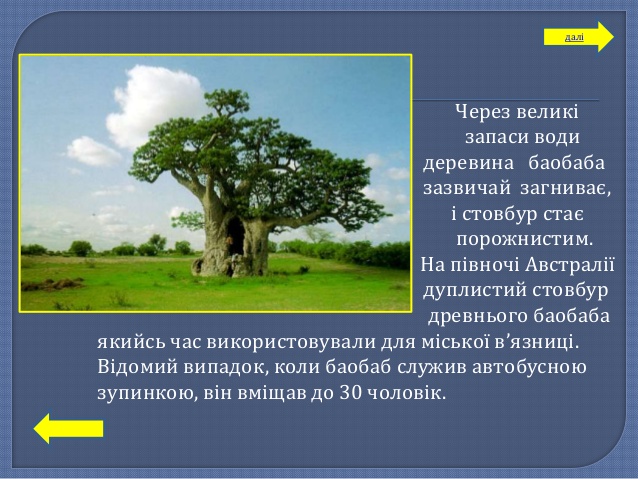 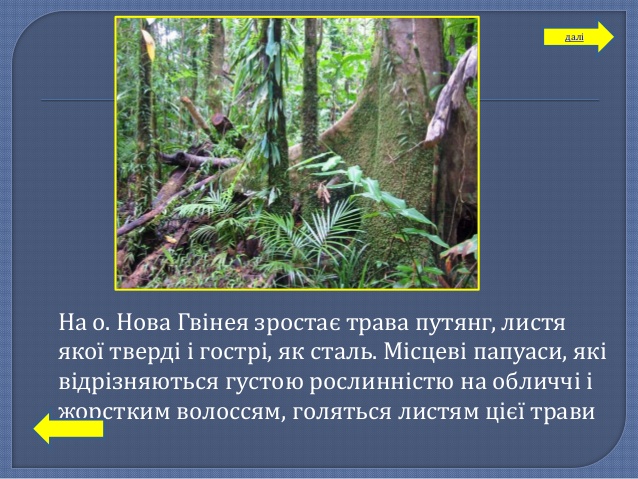 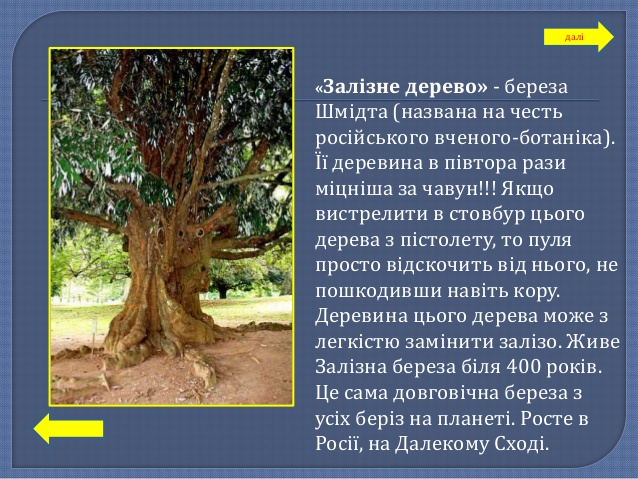 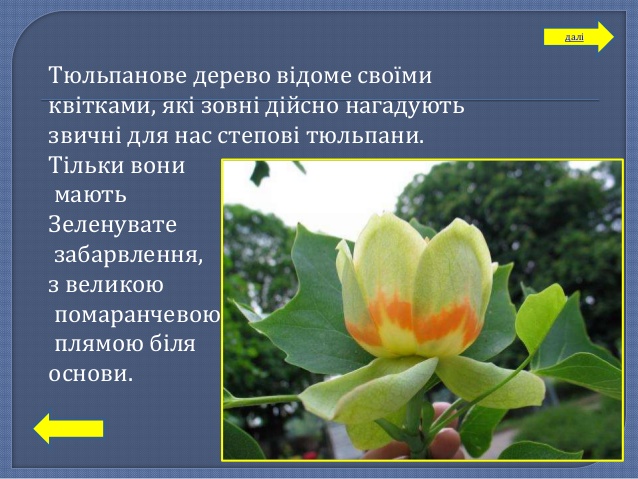 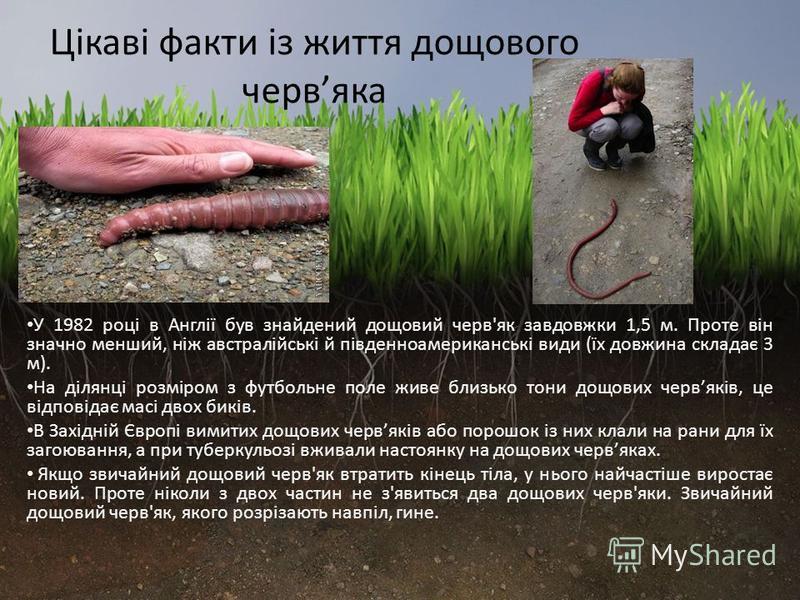 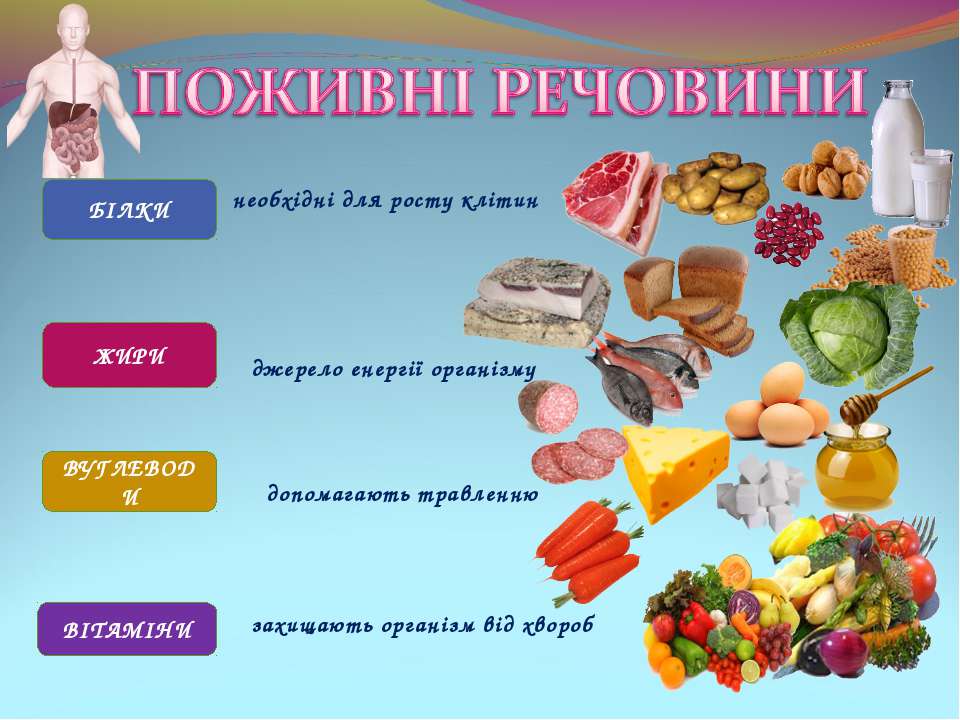 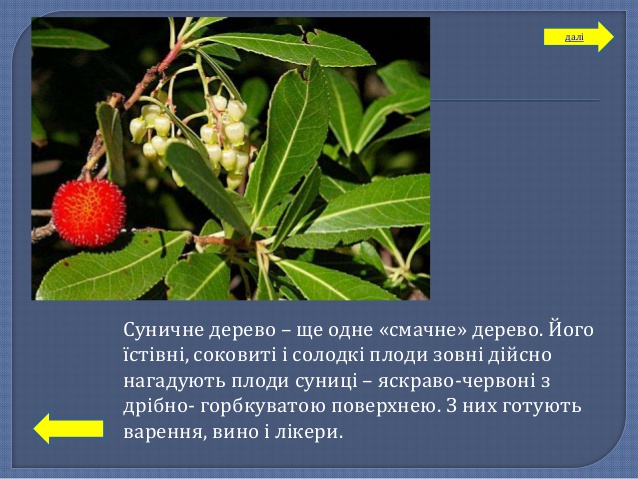 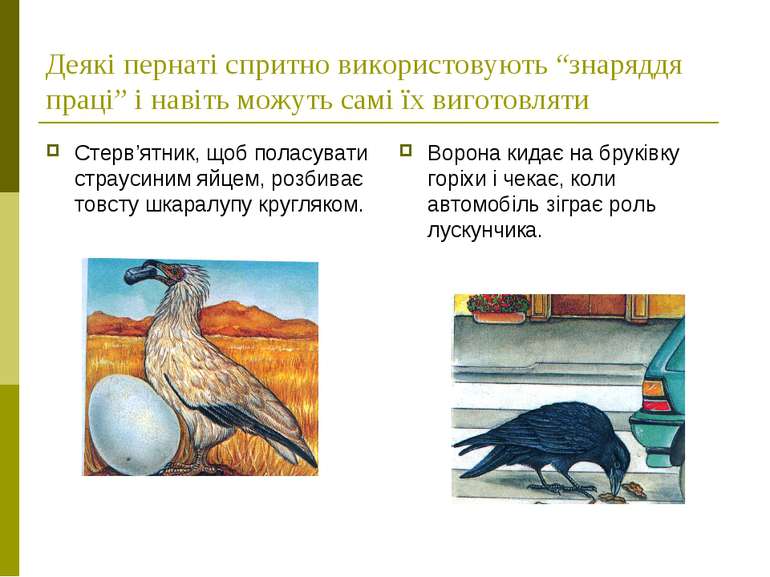 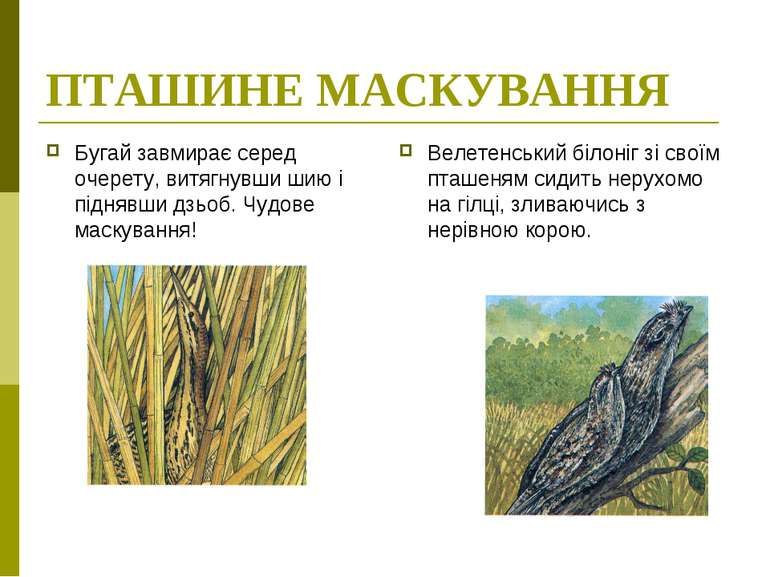 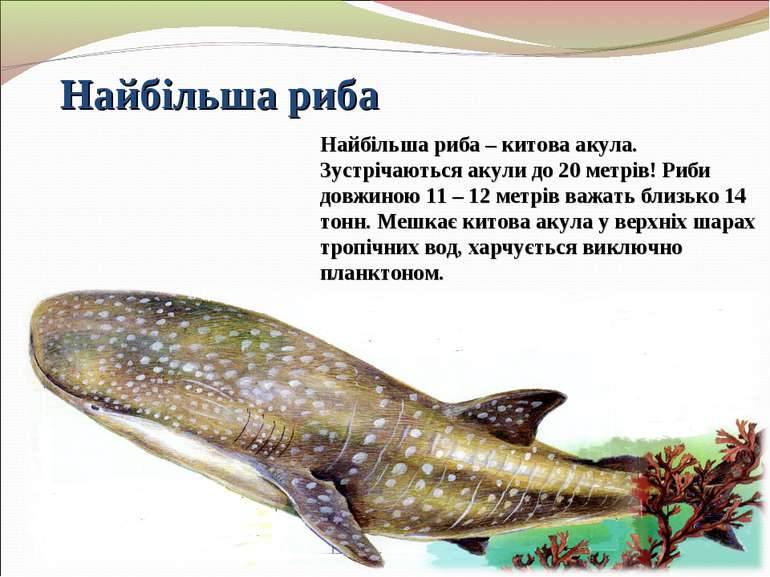 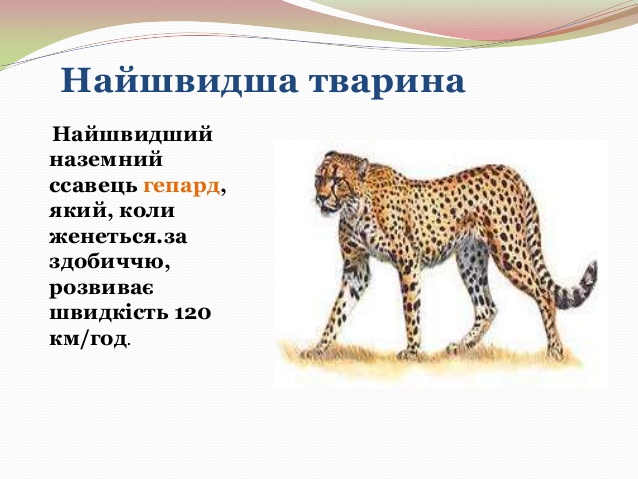 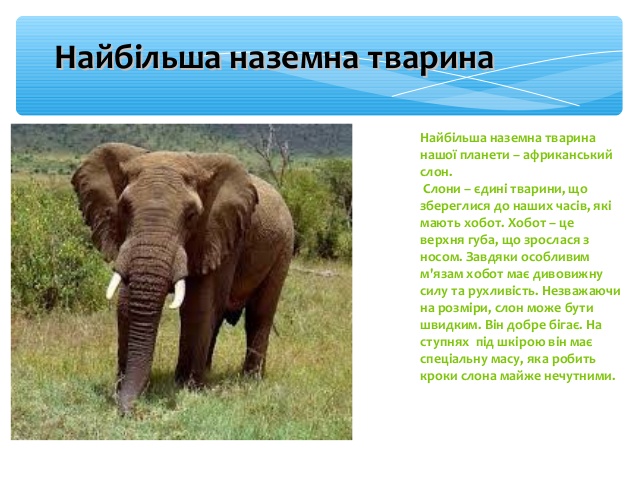 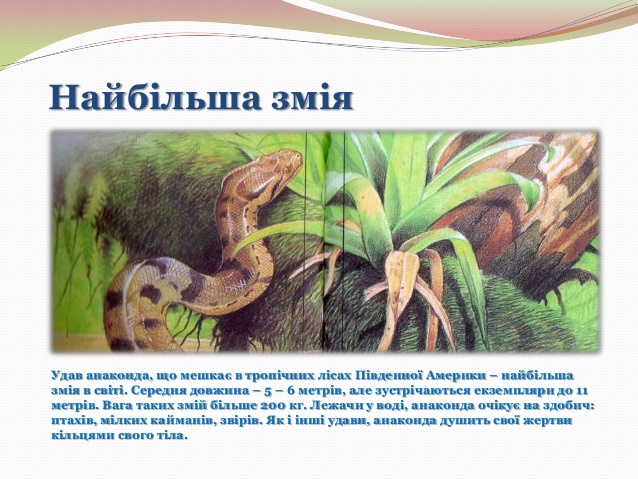 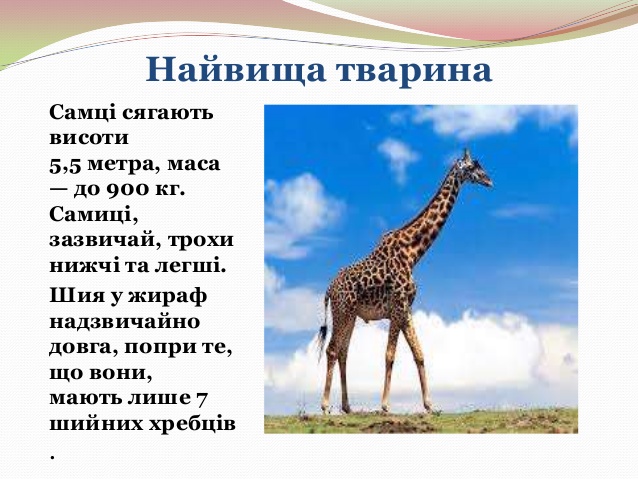 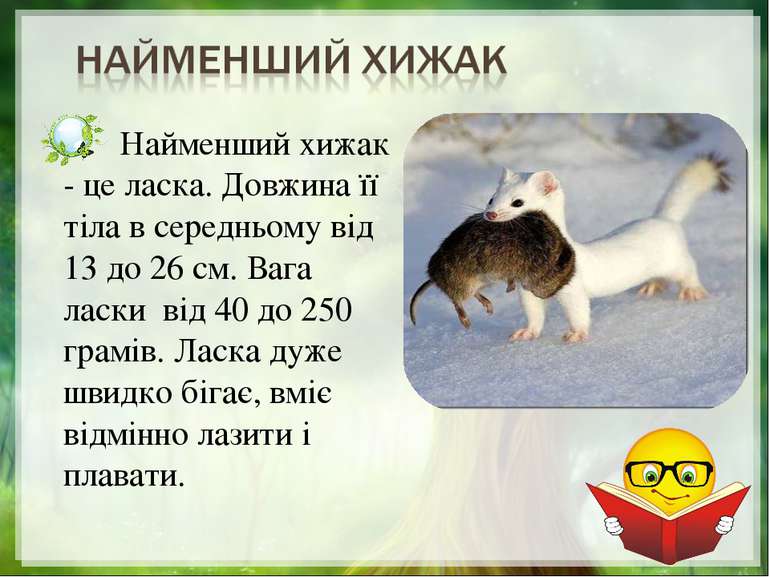 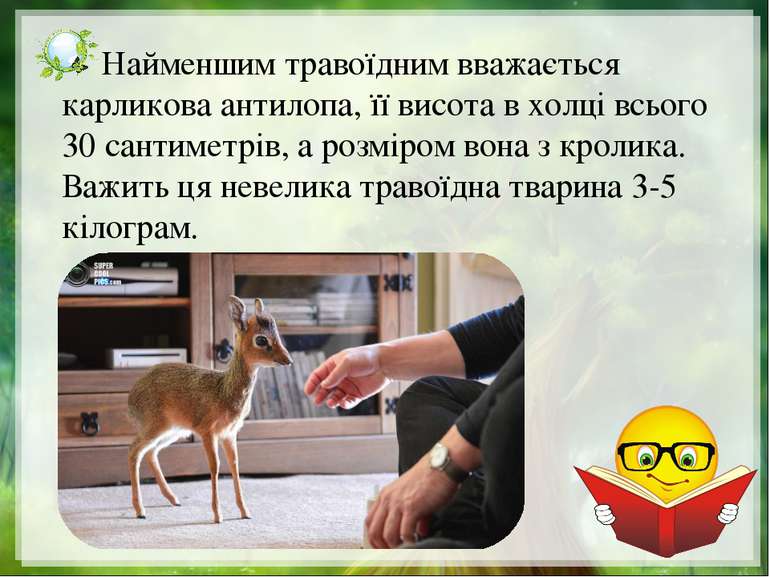 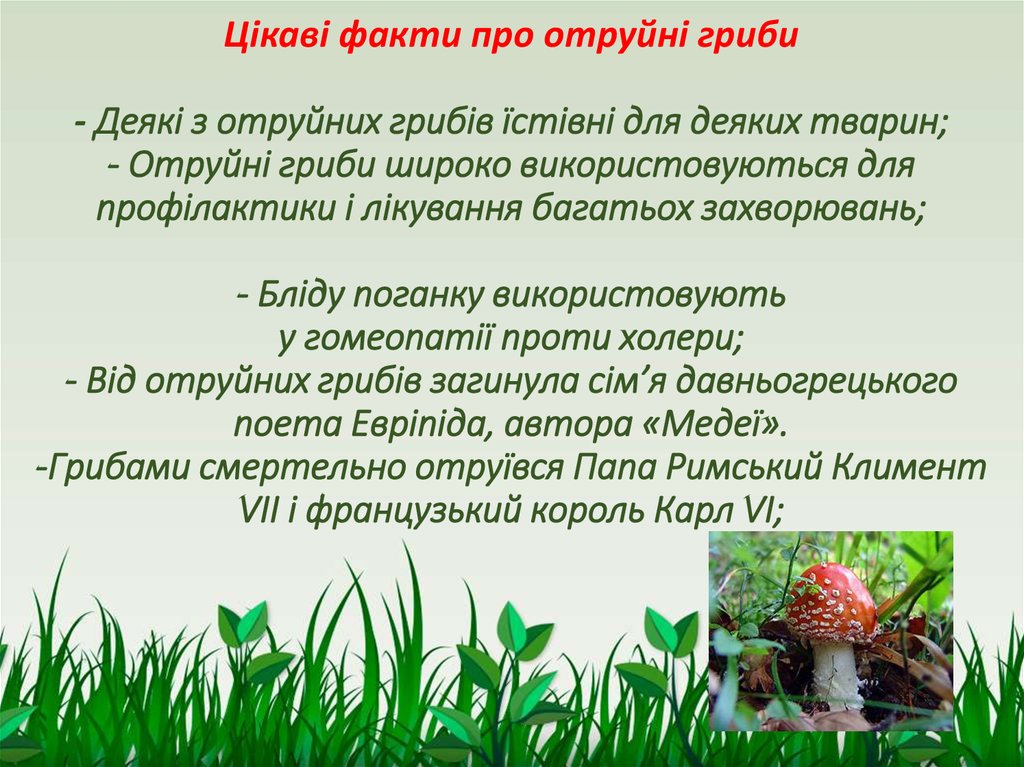 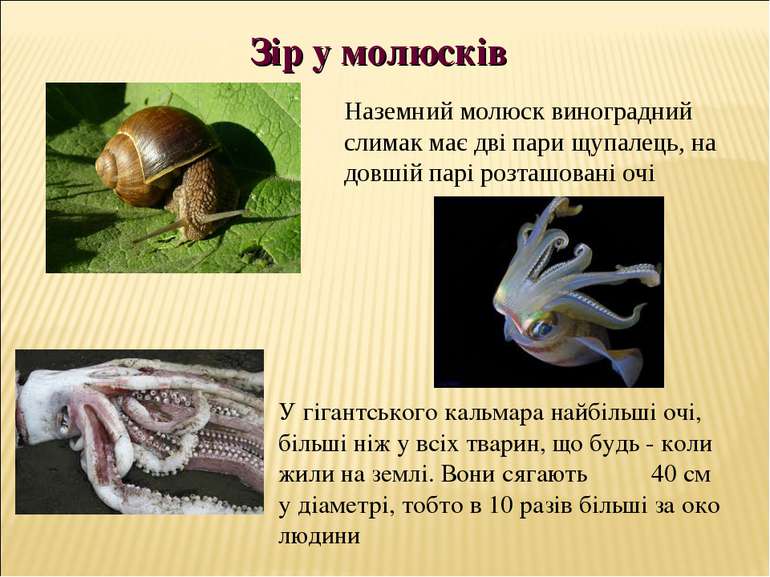 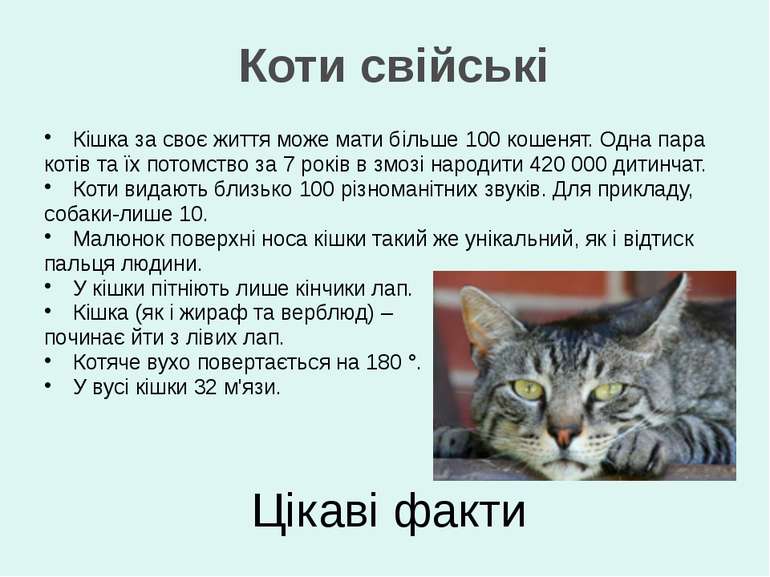 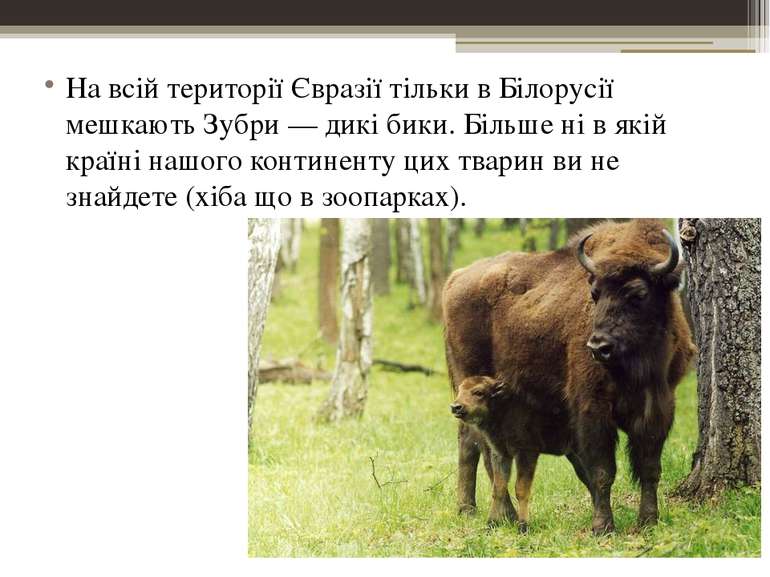 